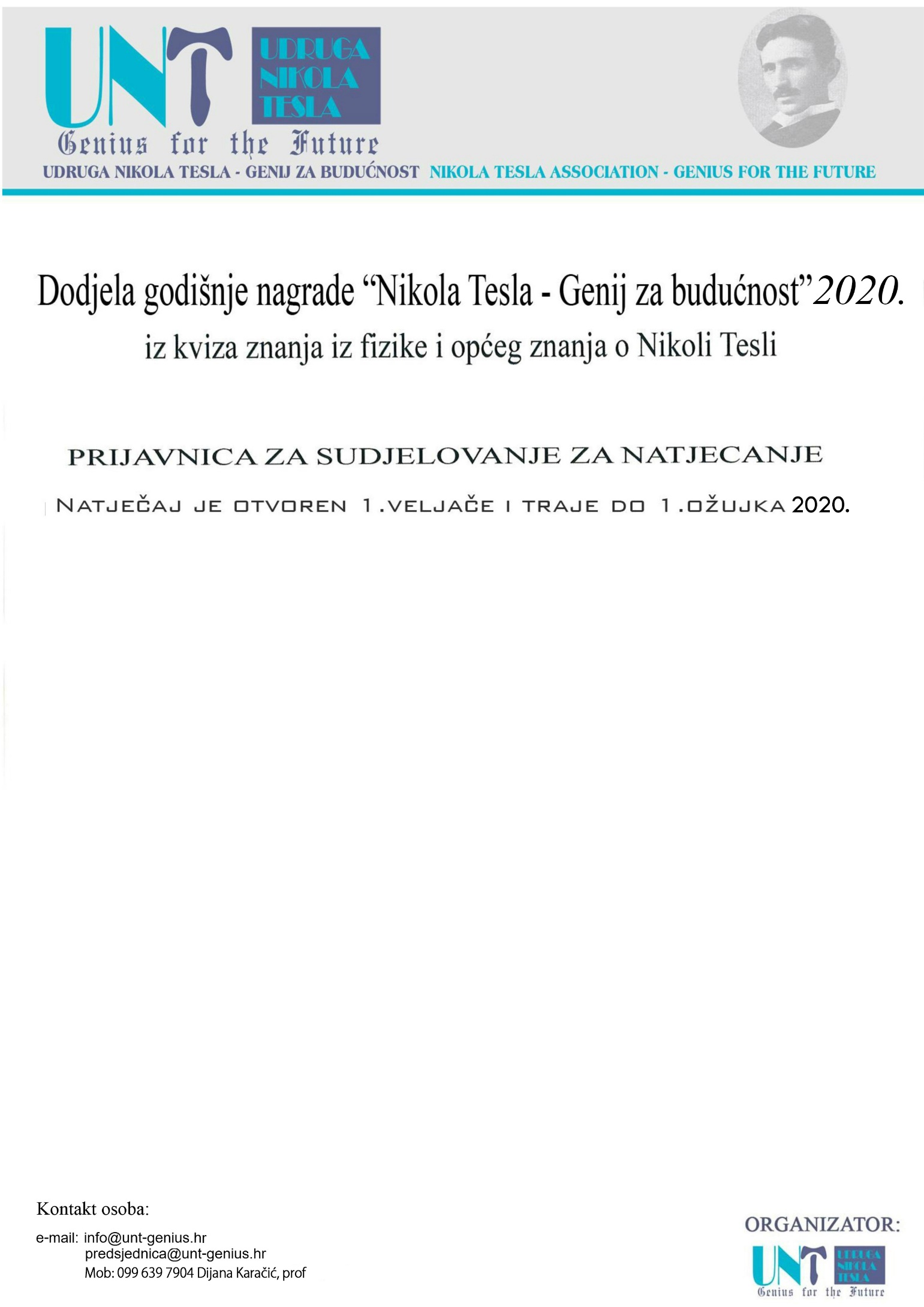  Ime i prezime:___________________________________________________________________  adresa:_________________________________________________________________________  tel:____________________mobitel:___________________email:__________________________osnovna škola _____________________________srednja škola______________________________fakultet___________________________________   _______________      Mjesto i datum                                                                                                                                                       ______________Potpis kandidata